ПРОЄКТУКРАЇНАВиконавчий комітет Нетішинської міської радиХмельницької областіР І Ш Е Н Н Я__.05.2021					Нетішин				  № ____/2021Про організацію оздоровлення та відпочинку дітей і підлітків Нетішинської міської територіальної громади у 2021 роціВідповідно до статті 40, пункту 3 частини 4 статті 42 Закону України «Про місцеве самоврядування в Україні», Закону України «Про оздоровлення та відпочинок дітей», рішення тридцять шостої сесії Нетішинської міської ради                 VІІ скликання від 24 листопада 2017 року № 36/1974 «Про міську програму організації відпочинку та оздоровлення дітей і підлітків Нетішинської міської ТГ на 2018-2021 роки», зі змінами, протоколу засідання координаційної ради з питань організації оздоровлення та відпочинку дітей і підлітків Нетішинської міської територіальної громади від 27 квітня 2021 року № 2, з урахуванням постанови Кабінету Міністрів України від 09 грудня 2020 року № 1236 «Про встановлення карантину та запровадження обмежувальних протиепідемічних заходів з метою запобігання поширенню на території України гострої респіраторної хвороби COVID-19, спричиненої коронавірусом SARS-CoV-2», та з метою належної організації відпочинку та оздоровлення дітей і підлітків Нетішинської міської територіальної громади (далі – Нетішинська міська ТГ) у 2021 році, виконавчий комітет Нетішинської міської ради    в и р і ш и в:1. 3атвердити:1.1. порядок надання адресної соціальної допомоги для оздоровлення та відпочинку дітей Нетішинської міської ТГ до дитячих закладів оздоровлення та відпочинку за рахунок коштів бюджету Нетішинської міської ТГ згідно з додатком 1;1.2. заходи щодо організації оздоровлення та відпочинку дітей і підлітків Нетішинської міської ТГ у 2021 році (далі – заходи) згідно з додатком 2;1.3. розрахунок видатків на організацію і проведення заходів оздоровчої кампанії 2021 року згідно з додатком 3.2. Встановити на 2021 рік розмір адресної соціальної допомоги для оздоровлення та відпочинку дітей Нетішинської міської ТГ, які потребують особливої соціальної уваги та підтримки:2- дітям осіб, визнаних учасниками бойових дій відповідно до пунктів 19-21 частини першої статті 6 Закону України «Про статус ветеранів війни, гарантії їх соціального захисту», дітям, один із батьків яких загинув (пропав безвісти) у районі проведення антитерористичних операцій, здійснення заходів із забезпечення національної безпеки і оборони, відсічі і стримування збройної агресії Російської Федерації у Донецькій та Луганській областях, бойових дій чи збройних конфліктів або помер внаслідок поранення, контузії чи каліцтва, одержаних у районі проведення антитерористичних операцій, здійснення заходів із забезпечення національної безпеки і оборони, відсічі і стримування збройної агресії Російської Федерації у Донецькій та Луганській областях, бойових дій чи збройних конфліктів, а також внаслідок захворювання, одержаного у період участі в антитерористичній операції, у здійсненні заходів із забезпечення національної безпеки і оборони, відсічі і стримування збройної агресії Російської Федерації у Донецькій та Луганській областях; дітям, один із батьків яких загинув під час масових акцій громадянського протесту або помер внаслідок поранення, контузії чи каліцтва, одержаних під час масових акцій громадянського протесту; талановитим та обдарованим дітям – у сумі, що не перевищує 9500,00 гривень;- дітям працівників бюджетної сфери та комунальних підприємств Нетішинської міської ТГ – 6000,00 гривень.3. Координацію роботи з проведення у місті заходів щодо організації оздоровлення та відпочинку дітей і підлітків покласти на управління соціального захисту населення виконавчого комітету Нетішинської міської ради (В. Склярук).4. Фінансовому управлінню виконавчого комітету міської ради            (В. Кравчук) забезпечити своєчасне фінансування видатків з бюджету міста на заходи, визначені підпунктом 1.2. цього рішення, у межах бюджетних асигнувань.5. Управлінням, відділам та службам виконавчого комітету Нетішинської міської ради, організаціям, установам та підприємствам, відповідальним за виконання заходів:5.1. забезпечити неухильне виконання заходів щодо організації оздоровлення та відпочинку дітей і підлітків Нетішинської міської ТГ за умови сприятливої епідемічної ситуації на території України;5.2. інформувати управління соціального захисту населення виконавчого комітету Нетішинської міської ради про виконання заходів та фактичне використання коштів, передбачених на оздоровлення та відпочинок дітей, до             15 вересня 2021 року.6. Контроль за виконанням цього рішення покласти на заступника міського голови Василя Миська.Міський голова                                                                    Олександр СУПРУНЮКДодаток 1до рішення виконавчого комітету міської ради  ___.05.2021 № ____/2021ПОРЯДОКнадання адресної соціальної допомоги для оздоровлення та відпочинку дітей Нетішинської міської територіальної громади1. Загальні положення1.1. Цей Порядок визначає механізм надання адресної соціальної допомоги (далі – соціальна допомога) на придбання путівок для оздоровлення та відпочинку дітей.1.2. Соціальна допомога надається за рахунок коштів бюджету Нетішинської міської територіальної громади (далі – Нетішинської міської ТГ), передбачених на відповідний рік міською програмою організації відпочинку та оздоровлення дітей і підлітків Нетішинської міської ТГ.1.3. Кошти бюджету Нетішинської міської ТГ спрямовуються на виплату соціальної допомоги батькам, діти яких потребують відпочинку та оздоровлення у дитячих таборах оздоровлення та відпочинку, а саме:- дітей осіб, визнаних учасниками бойових дій відповідно до пунктів 19-21 частини першої статті 6 Закону України «Про статус ветеранів війни, гарантії їх соціального захисту»;- дітей, один із батьків яких загинув (пропав безвісти) у районі проведення антитерористичних операцій, здійснення заходів із забезпечення національної безпеки і оборони, відсічі і стримування збройної агресії Російської Федерації у Донецькій та Луганській областях, бойових дій чи збройних конфліктів або помер внаслідок поранення, контузії чи каліцтва, одержаних у районі проведення анти-терористичних операцій, здійснення заходів із забезпечення національної безпеки і оборони, відсічі і стримування збройної агресії Російської Федерації у Донецькій та Луганській областях, бойових дій чи збройних конфліктів, а також внаслідок захворювання, одержаного у період участі в антитерористичній операції, у здійсненні заходів із забезпечення національної безпеки і оборони, відсічі і стриму-вання збройної агресії Російської Федерації у Донецькій та Луганській областях;- дітей, один із батьків яких загинув під час масових акцій громадянського протесту або помер внаслідок поранення, контузії чи каліцтва, одержаних під час масових акцій громадянського протесту; - талановитих та обдарованих дітей – переможців міжнародних, всеукраїнсь-ких, обласних, міських, районних олімпіад, конкурсів, фестивалів, змагань, спартакіад, відмінників навчання, лідерів дитячих громадських організацій; - дітей працівників бюджетної сфери Нетішинської міської ТГ.1.4. Розмір адресної соціальної допомоги встановлюється щороку рішенням виконавчого комітету Нетішинської міської ради.1.5. Право на отримання соціальної допомоги має один із батьків дитини віком від 7 до 18 років.21.6. Надання соціальної допомоги здійснюють установи, організації,  комунальні некомерційні підприємства Нетішинської міської ТГ, які мають бюджетні призначення для організації оздоровлення та відпочинку дітей у відповідному році, згідно колегіального рішення та бази даних відповідних категорій дітей, які потребують оздоровлення та відпочинку.1.7. Батьки мають право самостійного вибору дитячого закладу оздоров-лення та відпочинку дітей на території України, який внесений до державного реєстру майнових об’єктів оздоровлення та відпочинку дітей. Час перебування дитини у дитячому таборі не може бути меншим за відпочинкову зміну.Відпочинкова зміна – це період перебування дитини в дитячому закладі оздоровлення та відпочинку не менше 14 днів.Оздоровча зміна – це період перебування дитини в дитячому закладі оздоровлення та відпочинку не менше 21 дня, протягом якого дитина отримує послуги з оздоровлення та відпочинку.2. Механізм надання адресної соціальної допомоги2.1. Розподіл бюджетних коштів за напрямками, зазначеними у пункті 1.3. цього Порядку, здійснюється з урахуванням кількості дітей, що потребують отримання оздоровчих та відпочинкових послуг, у межах бюджетних призначень на відповідний рік.2.2. Переважне право на отримання соціальної допомоги для придбання путівок до дитячого закладу оздоровлення та відпочинку мають батьки дітей, які не отримували соціальну допомогу у попередньому році. У разі рівних прав на одержання соціальної допомоги враховується матеріальне становище сім’ї.2.3. Соціальна допомога на оздоровлення та відпочинок дітей (придбання путівки до дитячого закладу оздоровлення та відпочинку) надається за рахунок коштів бюджету Нетішинської міської ТГ один раз на рік на відпочинкову або оздоровчу зміну, відповідно до Закону України «Про оздоровлення та відпочинок дітей».2.4. Надання соціальної допомоги на оздоровлення та відпочинок дітей (придбання путівки до дитячого закладу оздоровлення та відпочинку) здійснюється шляхом перерахування коштів підприємствами, установами, організаціями, комунальними некомерційними підприємствами Нетішинської міської ТГ у сумі, зазначеній у рішенні виконавчого комітету Нетішинської міської ради на відповідний рік, одному з батьків дітей, які потребують особливої соціальної уваги та підтримки, зазначених у пункті 1.3. цього Порядку, на банківський рахунок, зазначений у заяві.2.5. Для оформлення соціальної допомоги один з батьків дітей подають до установи, організації, комунального некомерційного підприємства Нетішинської міської ТГ, які мають бюджетні призначення для організації оздоровлення та відпочинку дітей у відповідному році, такі документи:1) заяву про надання адресної соціальної допомоги за формою згідно з додатком до цього Порядку;32) копію паспорта громадянина України;3) копію свідоцтва про народження дитини, або паспорта;4) копію витягу з Єдиного державного демографічного реєстру щодо реєстрації місця проживання (у випадку надання копії паспорта у формі ІD картки);5) копію реєстраційного номера облікової картки платника податків з Державного реєстру фізичних осіб-платників (особи, які через свої релігійні переконання відмовляються від прийняття реєстраційного номера облікової картки платника податків, подають копію паспорта з відміткою про наявність у них права здійснювати будь-які платежі без реєстраційного номера облікової картки платника податків);6) документи, які підтверджують статус дитини:- копія посвідчення учасника бойових дій батька, матері;- довідка управління соціального захисту населення виконавчого комітету міської ради на право отримання пільг, встановлених законодавством України для сімей загиблих (померлих) ветеранів війни;- копія свідоцтва про смерть батька (матері), смерть яких пов’язана з участю в масових акціях громадського протесту, що відбулися у період з                       21 листопада 2013 року по 21 лютого 2014 року, затвердженого наказом Мінсоцполітики від 08 травня 2014 року № 278 «Про затвердження списків осіб, члени сімей яких мають право на одержання одноразової грошової допомоги та доплати до пенсії у зв’язку з втратою годувальника»;- копії посвідчень, дипломів, грамот або інших документів, що підт-верджують відповідні досягнення дипломанта, переможця олімпіади, конкурсу, фестивалю, змагання, спартакіади обласного, міського рівнів (1-3 особисте або командне місце), отриманих у поточному або попередньому році;7) у разі, якщо дитина проживає або навчається у іншому населеному пункті України, а один з батьків дитини проживає у Нетішинській міській ТГ і перебуває на обліку в управлінні соціального захисту населення виконавчого комітету Нетішинської міської ради і у списках, зазначені відомостей про дітей, або працює на постійній основі у бюджетній сфері Нетішинської міської ТГ, додається довідка з місця проживання або навчання дитини про те, що дитина у поточному році не оздоровлювалась за бюджетні кошти.8) у разі, якщо місце реєстрації батьків дитини значиться в іншому населеному пункті України, а місце фактичного проживання та навчання дитини на території Нетішинської міської ТГ, батьки надають довідку від установи, організації, на яку покладено обов’язки по оздоровленню дітей, довідку про те, що дитина у поточному році не оздоровлювалась за бюджетні кошти та довідку з місця навчання дитини.2.6. Різниця між вартістю путівки та розміром наданої соціальної допомоги сплачується батьками (особами, які їх замінюють), підприємствами, установами та організаціями, професійними спілками і фондами, юридичними та фізичними особами, з інших джерел, не заборонених законодавством, на розрахунковий рахунок обраного дитячого закладу.43. Організація проїзду до дитячого закладу оздоровлення та відпочинку та у зворотному напрямку3.1. До дитячого закладу діти, які потребують особливої соціальної уваги та підтримки, можуть прибувати з батьками, іншими законними представниками або із супроводжувачами у складі груп, якщо такі утворюються.3.2. Витрати на проїзд групи дітей, якщо такі утворюються, та супроводжуючих здійснюються за рахунок батьків та інших джерел, не заборонених законодавством.3.3. Керівники установ, організацій, некомерційних підприємств міста, які мають бюджетні призначення для організації оздоровлення та відпочинку дітей, своїм розпорядчим документом призначають відповідальних осіб за формування груп та направлення дітей до дитячих закладів оздоровлення та відпочинку, якщо такі утворюються, з розрахунку один дорослий на 15 дітей. До складу груп у кількості від 25 дітей обов’язково повинен входити медичний працівник.3.4. Після затвердження списків про надання соціальної допомоги на оздоровлення та відпочинок дітей, відповідні підрозділи проводять інструктаж батькам (особам, що їх замінюють) і дітям з питань організації перевезення та перебування дітей у закладах оздоровлення та відпочинку.4. Звітність про надання адресної соціальної допомоги для оздоровлення та відпочинку дітей (використання путівок)4.1. По закінченню оздоровчої зміни, протягом 7 робочих днів, батьки дітей подають до установ, організацій, комунальних некомерційних підприємств Нетішинської міської ТГ, які надавали соціальну допомогу, зворотний талон путівки, який підтверджує фактичне оздоровлення чи відпочинок дитини. 4.2. У разі неподання зворотного талону путівки, використання коштів не за призначенням у терміни, зазначені у пункті 4.1., заявник повертає у повному розмірі адресну соціальну допомогу для оздоровлення та відпочинку дітей на розрахунковий рахунок установи, організації, комунального некомерційного підприємства Нетішинської міської ТГ, яке надавало таку соціальну допомогу.Керуючий справамивиконавчого комітету міської ради							Любов ОЦАБРИКАДодаток до пункту 2.5 Порядку _____________________________(керівнику установи, організації, комунального некомерційного підприємства)____________________________________________________________(ім’я, прізвище керівника)______________________________(прізвище, ім’я, по батькові заявника)______________________________(категорія заявника)______________________________(місце проживання)______________________________(контактний телефон)ЗаяваПрошу розглянути питання щодо надання мені адресної соціальної допомоги для оздоровлення та відпочинку моєї дитини __________________________________________________________________________________________(прізвище, ім’я, по батькові дитини)у дитячому оздоровчому таборі____________________________________________________________________(назва табору)З Порядком надання соціальної допомоги ознайомлений(на).Підтверджую те, що моя дитина у поточному році не оздоровлювалась за бюджетні кошти. Соціальну допомогу прошу перерахувати на мій банківський рахунок №_____________________________________ в ____________________________                                                                                      (назва банку)  Зобов’язуюсь соціальну допомогу використати за призначенням. Зворотній талон до путівки зобов’язуюсь надати протягом 7(семи) робочих днів після закінчення оздоровчої (відпочинкової) зміни.Даю згоду на обробку моїх персональних даних, що надані мною з метою забезпечення вимог Порядку надання адресної соціальної допомоги для оздоровлення та відпочинку дітей Нетішинської міської ТГ.Додаток: 	на ____ аркушахДата___________                                          	Підпис _____________Додаток 2до рішення виконавчогокомітету міської ради___.05.2021 № ____/2021 ЗАХОДИщодо організації оздоровлення та відпочинку дітей і підлітків Нетішинської міської територіальної громади у 2021 році1. Організовувати роботу координаційної ради з питань оздоровлення та відпочинку дітей і підлітків Нетішинської міської територіальної громади                (далі – Нетішинська міська ТГ) у 2021 році за участю організаторів оздоровлення дітей у місті, керівників установ, підприємств, організацій міста.Управління соціального захисту населення виконавчого комітету Нетішинської міської ради протягом 2021 року2. Створити інформаційний банк даних дітей і підлітків Нетішинської міської ТГ, які потребують особливої соціальної уваги та підтримки з метою забезпечення їх відпочинковими послугами та послугами з оздоровлення.Управління соціального захисту населення виконавчого комітету Нетішинської міської радиберезень-червень 2021 року3. Забезпечувати надання організаційно-інформаційної допомоги установам, організаціям, комунальним підприємствам міста, позаміському закладу оздоровлення та відпочинку «Військово-спортивний наметовий                     табір «Форпост» щодо організації проведення оздоровчої кампанії                              2021 року.Управління соціального захисту населення виконавчого комітету Нетішинської міської радитравень-серпень 2021 року4. Забезпечити роботу комісії з прийняття дитячих закладів відпочинку – таборів з денним перебуванням дітей, позаміського закладу оздоровлення та відпочинку «Військово-спортивний наметовий табір «Форпост» до початку літньої оздоровчої кампанії 2021 року відповідно до вимог чинного законодавства.Управління соціального захисту населення виконавчого комітету Нетішинської міської ради, МГО «Спортивний клуб «Пульсар», комісія з прийняття дитячих закладів відпочинку до початку літньої оздоровчої кампаніїтравень-серпень 2021 року25. Управлінню освіти виконавчого комітету Нетішинської міської ради:5.1. забезпечити функціонування дитячих закладів відпочинку - таборів з денним перебуванням дітей на базі закладів загальної середньої освіти Нетішинської міської ТГ відповідно до Типового положення про дитячий заклад оздоровлення та відпочинку, затвердженого постановою Кабінету Міністрів України від 28 квітня 2009 року № 422, зі змінами;5.2. забезпечити належну підготовку та своєчасне відкриття 01 червня  2021 року таборів з денним перебуванням дітей з терміном роботи 14 робочих днів. Кількість дітей у кожному таборі визначити у залежності від загальної кількості учнів у закладі, у тому числі дітей, які потребують особливої соціальної уваги та підтримки.6. Керівникам закладів загальної середньої освіти Нетішинської                    міської ТГ:6.1. забезпечити підбір дітей, які потребують особливої уваги і підтримки, для відпочинку у таборах з денним перебування дітей, відповідно до Закону України «Про оздоровлення та відпочинок дітей» зі змінами, дітей з неповних сімей, дітей працівників бюджетної сфери міста, дітей, які навчаються за інклюзивною формою навчання;6.2. забезпечити у таборах з денним перебуванням дітей обов'язкове дворазове гаряче харчування дітей у межах виділених бюджетних           призначень;6.3. у таборах з денним перебуванням дітей організовувати змістовне дозвілля, роботу тематичних гуртків, секцій, культурно-масових та фізкультурно-оздоровчих заходів;6.4. покласти на керівників, вихователів та інших працівників таборів з денним перебуванням дітей відповідальність за життя та здоров’я дітей, дотримання санітарних, протипожежних правил, порядку проведення походів.7. Забезпечувати безкоштовний медичний огляд та видачу медичних довідок для дітей, які направляються на відпочинок та оздоровлення у дитячі заклади оздоровлення та відпочинку.КНП НМР «Центр ПМСД»протягом 2021 року8. Провести семінари-інструктажі з медичними працівниками, які працюватимуть у таборах з денним перебуванням дітей.КНП НМР «Спеціалізована медико-санітарна частина м. Нетішин», КНП НМР «Центр ПМСД»травень-червень 2021року39. Організовувати у літній період контроль за дотриманням санітарних норм та якості харчування дітей у дитячих закладах відпочинку - таборах з денним перебуванням дітей та позаміському закладі оздоровлення та відпочинку «Військово-спортивний наметовий табір «Форпост».Славутське районне управління Головного управління Держпродспоживслужби України в Хмельницькій області червень-серпень 2021 року10. Забезпечити безоплатне відвідування дітьми, що відпочиватимуть у таборах з денним перебуванням дітей, культурно-масових, мистецьких заходів.Заклади позашкільної освіти Нетішинської міської ради, мистецькі школи, КЗ «Палац культури міста Нетішина» та інші заклади культури Нетішинської міської ТГ червень 2021 року11. 3абезпечувати організоване групове перевезення дітей, які потребують особливої соціальної уваги та підтримки, до місць організованого збору дітей та у зворотному напрямку за путівками, наданими Департаментом соціального захисту населення Хмельницької ОДА. Створення безпечних умов під час перевезення організованих груп дітей.Управління соціального захисту населення виконавчого комітету Нетішинської міської радипротягом 2021 року12. Забезпечувати висвітлення у засобах масової інформації міста заходів щодо підготовки та проведення оздоровлення та відпочинку дітей, профілактики дитячого травматизму, інфекційних захворювань, формування безпечної поведінки.Управління освіти, управління соціального захисту населення, служба у справах дітей виконавчого комітету Нетішинської міської ради, КНП НМР «Центр ПМСД», місцеві засоби масової інформаціїпротягом 2021 рокуКеруючий справами виконавчого комітету міської ради							Любов ОЦАБРИКАДодаток 3до рішення виконавчогокомітету міської ради___.05.2021 № ____/2021РОЗРАХУНОКвидатків на організацію і проведення заходів оздоровчої кампанії влітку 2021 рокуКеруючий справамивиконавчого комітету міської ради							Любов ОЦАБРИКА№з/пЗаходиФінансування,тис. грн1.Надання адресної соціальної допомоги батькам талановитих та обдарованих дітей (на придбання путівки у ДОТ), з них:232,01.- управлінню освіти виконавчого комітету Нетішинської міської ради191,51.- управлінню культури виконавчого комітету Нетішинської міської ради40,52.Надання адресної соціальної допомоги батькам дітей (на придбання путівки у ДОТ): дітей осіб, визнаних учасниками бойових дій відповідно до пунктів 19-21 частини першої статті 6 Закону України «Про статус ветеранів війни, гарантії їх соціального захисту»; дітей, один із батьків яких загинув (пропав безвісти), або помер внаслідок поранення, контузії чи каліцтва, одержаних у районі проведення антитерористичних операцій, здійснення заходів із забезпечення національної безпеки і оборони, відсічі і стримування збройної агресії Російської Федерації у Донецькій та Луганській областях, бойових дій чи збройних конфліктів, а також внаслідок захворювання, одержаного у період участі в антитерористичній операції, у здійсненні заходів із забезпечення національної безпеки і оборони, відсічі і стримування збройної агресії Російської Федерації у Донецькій та Луганській областях; дітей, один із батьків яких загинув під час масових акцій громадянського протесту або помер внаслідок поранення, контузії чи каліцтва, одержаних під час масових акцій громадянського протесту;486,0- управлінню соціального захисту населення виконавчого комітету Нетішинської міської ради486,03.Надання адресної соціальної допомоги працівникам бюджетної сфери та комунальних підприємств на придбання путівок дітям у ДОТ з них:619,7- виконавчому комітету Нетішинської міської ради50,0- управлінню освіти виконавчого комітету Нетішинської міської ради370,2- управлінню культури виконавчого комітету Нетішинської міської ради49,5- фінансовому управлінню виконавчого комітету Нетішинської міської ради20,0- управлінню соціального захисту населення виконавчого комітету Нетішинської міської ради65,0- управлінню капітального будівництва виконавчого комітету Нетішинської міської ради5,0- КНП НМР «Спеціалізована медико-санітарна частина м. Нетішин» 40,0- КНП НМР «Центр первинної медико-санітарної допомоги»20,04.Робота пришкільних таборів556,75.Групове перевезення та супровід дітей, які потребують особливої соціальної уваги та підтримки до місць організованого збору та у зворотному напрямку за путівками наданими Департаментом соціального захисту населення Хмельницької ОДА25,0                                                                              УСЬОГО:                     1919,4                                                                              УСЬОГО:                     1919,4                                                                              УСЬОГО:                     1919,4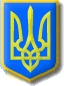 